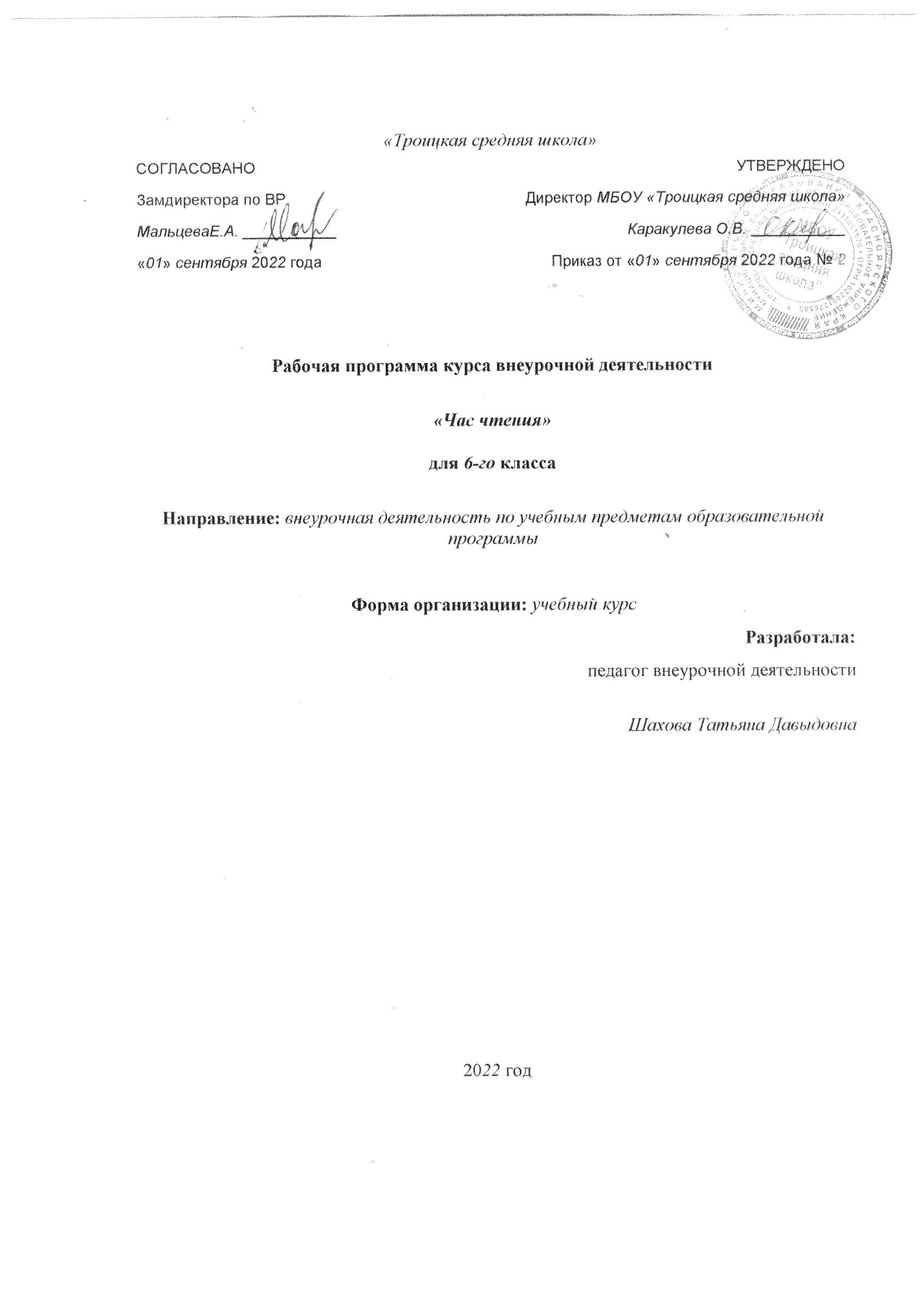                                          ПОЯСНИТЕЛЬНАЯ ЗАПИСКА111111Программа курса «Час чтения» составлена на основе следующих нормативно-методических материалов:1. Концепция духовно-нравственного развития и воспитания личности гражданина.2. Федеральный государственный образовательный стандарт основного общего образования (требования к планируемым результатам освоения ООП ООО).3. Постановление от 29 декабря 2010 г. № 189 «Об утверждении СанПиН 2.4.2.2821-10 «Санитарно-эпидемиологические требования к условиям и организации обучения в общеобразовательных учреждениях».«Региональный список 100 книг» рекомендован для использования при организации внеклассной и внеурочной работы с обучающимися. Реализация и позиционирование данного проекта представляется важным для возрождения читательского интереса и традиций чтения Ценность программы «Час чтения» заключается в том, что учащиеся получают возможность познакомиться с русской и зарубежной литературой XIX-XI веков, что сегодня является насущной необходимостью.Сегодня уже понятно, что возродить семейное чтение невозможно. У нас выросло не одно поколение «нечитающих родителей», и сегодня только школа может исправить ситуацию, – школа, которая сегодня должна «читать» детям.Цель программы «Час чтения» – научить читать-мыслить, читать-чувствовать, читать-жить; научить активно слушать, чтобы расслышать сказанное.Главная задача – «раскрыть перед ребёнком мир словесного искусства» (Л.С. Выготский). Это значит познакомить ребёнка с существованием словесного искусства как неотъемлемой части жизни каждого человека, приучить к постоянному общению с таким искусством, воспитать чувство слова, вызвать интерес, любовь и тягу к книге.Место курса в плане внеурочной деятельности МБОУ «Троицкая средняя школа»: учебный курс предназначен для обучающихся 6 класса; рассчитан на 1 час в неделю/34 часа в год.Программа курса внеурочной деятельности разработана с учетом рекомендаций примерной программы воспитания. Это позволяет на практике соединить обучающую и воспитательную деятельность педагога, ориентировать ее не только на интеллектуальное, но и на нравственное, социальное развитие ребенка. Это проявляется:в выделении в цели программы ценностных приоритетов; в приоритете личностных результатов реализации программы внеурочной деятельности, нашедших свое отражение и конкретизацию в примерной программе воспитания;в интерактивных формах занятий для обучающихся, обеспечивающих их вовлеченность в совместную с педагогом и сверстниками деятельность. Над программой можно работать один год – 34 часа, в конце которого обучающийся проводит защиту своего проекта «Я читаю…», где он предлагает произведение, найденное им в течение года, и сам читает его вслух.Универсальность программы заключается в том, что работать по ней можно, начиная с любого класса, можно менять произведения, учитывая специфику класса.Программа предусматривает проведение занятий 1 раз в неделю.                                                УМК учебного курса Брозо Уильям Дж. «Это – первая книга, которую я прочёл от начала до конца»: как помочь детям найти путь к грамотности/ Уильям Дж. Брозо // Библиотека в школе. – 2007. – № 16. – С. 30–31.Вдовина М. Часы чтения и игр/ М. Вдовина // Библиотека в школе. – 2002. – № 16.Ветрова Тамара Викторовна. Читать интересно/ Ветрова Т.В.// Литература (ПС). - 2011. - № 13. - С. 8-9.Выразительное чтение. О его роли в развитии речи /Дошкольное воспитание. – 2006. - № 6. – С. 101-105.//
http://mei--blog.blogspot.ru/2011/04/blog-post_05.htmlДети и книга. Простые приёмы привлечения к чтению: сборник / под ред. О. Громовой. – М.: Чистые пруды, 2007. – (Библиотечка «Первого сентября», серия «Библиотека в школе».Вып. 6 (18)).Дивина Н.А У нас всё получится!/ Дивина Н.А.// Библиотека в школе. - 2011. - № 6.Книги, помогающие жить: рекомендательный указатель литературы/ сост. Н.Е. Колоскова. – М.: Чистые пруды, 2008. – 32 с. – (Библиотечка «Первого сентября», серии «Библиотека в школе», «Здоровье детей», «Литература».Вып. 23).Мяэотс О. Вся Польша читает детям./ О. Мяэотс// Библиотека в школе. – 2008. – № 1. – С. 13–14.Обрезкова Е. Слишком быстро читается/ Е. Обрезкова// Библиотека в школе. – 2008. – № 17. – С. 16–17.Сухомлинский В.А. Как воспитать настоящего человека [Текст]: (Этика коммунистического воспитания). Педагогическое наследие/ Сост. О.В. Сухомлинская.- М.: Педагогика 1990. — 288 с. — (Б-ка учителя).Пантюхова Т.В. Летнее чтение – семейное чтение/ Н. Шаломова, Т.В. Пантюхова// Летнее чтение в детской и школьной библиотеке: из опыта работы. – М.: Чистые пруды,2007. - С. 24-27.Федеральный государственный образовательный стандарт основного общего образования/ М-во образования и науки Рос. Федерации. – М.: Просвещение, 2011. – 48 с. – (Стандарты второго поколения)Фундаментальное ядро содержания общего образования/ под ред. В.В. Козлова, А.М. Кондакова. – 2-е изд. – М.: Просвещение, 2010. – 59 с. – «Стандарты второго поколения)Школа как территория чтения [Текст]: Сборник статей/ Сост. С.В. Волков. – М.: Межрегиональный центр библиотечного сотрудничества, 2008. – 88 с.  Содержание учебного курса 6 класс (34 часа)ВведениеПритча «Чему учат книги?». Книги помогают нам понять мир, изучить его, познать, учат чувствовать и сопереживать. «Без книги человек слеп».Человек и родинаЮрий Куранов «Тепло родного очага» (отрывки). Поэтичные этюды о людях и природе современной деревни русской землиИван Шмелёв «Русская песня». Что такое Родина. С чего начинается Родина?Человек и школаМосквина Марина «Моя собака любит джаз». Рассказы смешные, фантастические, остросюжетные. Герой их, Андрюха Антонов, — удивительный человек. Достаточно взглянуть на мир его глазами, и мир переворачивается с ног на голову. А может быть, наоборот, благодаря Андрюхе и его сногсшибательным приключениям все встает на свои места, и наступает вселенская гармония.Т. Крюкова «Веселая перемена». В книгу вошли весёлые рассказы о современной школе. Времена меняются, но в серьёзной школьной жизни с её вечными проблемами: конфликтами с учителями, невыученными уроками, двойками по поведению – всегда есть место для смеха.М. Дружинина «Дело чести». Истории школьной жизни.Л. Каминский «Урок смеха». Интересные и поучительные истории о школьниках, о дружбе.Ирина Антонова «Эксперимент». Интересные и поучительные истории о школьниках.Человек и семьяМ. Самарский «Сирота». Семья. Родители, бабушка, потери.Э. Шим «Ребята с нашего двора». Повесть в новеллах о современных мальчишках и девчонках, людях беспокойной совести и активного добра. Стремление помочь человеку, папавшего в беду, будь то больной сосед или забравшиеся на крышу ребятишки наполняет их жизнь приключениями и романтикой.Любовь Воронкова «Девочка из города» (отрывок). Повествование о девочке, которая потеряла в годы войны всю семью, и о том, как приняла её новая семья.Человек и его выборЛюбовь Воронкова «Старшая сестра» («Ветка дуба»). Эта книга – о судьбе девочки-пионерки Зины Стрешневой. У неё умерла мать. Потерять так рано мать – само по себе тяжёлое горе. Но Зине, старшей сестре, пришлось принять на себя заботу о хозяйстве, о младших братишке и сестрёнке, постараться сохранить тот же уклад жизни, что был и при матери. Для этого нужно большое мужество, и этого мужества у девочки не всегда хватало. Эта книга – о дружбе настоящей и ненастоящей, о мужестве и долге.Ю. Коваль «Приключения Васи Куролесова». Обманутый на рынке, деревенский парень Вася Куролесов решает найти и проучить своего обидчика, но в результате опять обманут и оказывается в милиции. Он узнаёт, что столкнулся с серьёзными бандитами и присоединяется к милиционерам для их поимки.Рождественские рассказыФ.М. Достоевский «Мальчик у Христа на ёлке». Знакомство с жанром рождественского рассказа. Мечты юных героев в рождественскую ночь. Гуманность, доброта как основа человеческих взаимоотношений.Человек и природаЮ. Казаков. «Арктур – гончий пёс». История слепого гончего пса Арктура. Ему пришлось пройти через море трудностей и не потерять при этом уверенности в себе. Наоборот, Арктур сумел проявить лучшие качества и таланты, заложенные в нём природой, и доказать любящим его людям, что потеря зрения – не является потерей самого главного в жизни!Житков Борис Степанович «Мангуста». Правдивый рассказ о приключениях и подвигах двух веселых и храбрых зверьков-мангуст на большом корабле.Михаил Самарский «Формула добра». Если ты собака-поводырь, то привередничать на работе тебе не к лицу. Вот и лабрадор Трисон поступил на службу к весьма необычной подопечной. Со слепой старушкой не побегаешь, не поиграешь, но он отлично справлялся со своей задачей, несмотря ни на что. Правда, скоро все изменилось, судьба преподнесла сюрприз. И верный помощник попал к совсем другим хозяевам. Поводырь стал… охранником! Казалось, быть на страже в детском садике – легче легкого, пока там не произошло страшное событие. Однако Трисон не простой пес, поэтому даже в критической ситуации смог показать себя с лучшей стороны.Борис Минаев «Детство Лёвы» («Дерево»). Милосердие, внимание к окружающему нас миру.Полина Уханова «Ночной переполох». Братья наши меньшие рядом с нами.Евгений Пермяк «Некрасивая елка». Волшебный мир природыЗащитники ОтечестваС.Т. Романовский «Александр Невский». Книга повествует о жизни русского полководца Александра Невского (1220–1263), который возглавил русские войска, отстоявшие северо-западные земли Руси от захвата шведскими и немецкими феодалами.С. Алексеев «Подвиг Ленинграда (1941–1944)»(на выбор учителя). Рассказы о том, как 900 дней и ночей находился Ленинград во вражеской блокаде, как выстоял и победил фашистов.С. Алексеев «Московская битва (1941–1942)»(на выбор учителя). Рассказы о том, как советские войска остановили наступление фашистов на Москву и нанесли им первый сокрушительный удар.Мама, бабушкаВалентина Осеева «Бабка». Отношение к бабушке.А. Дорофеев «А Германа всё нет». Взаимоотношения матери и сына. Проблема взаимопонимания в семье.Человек и искусствоНина Дашевская «Скрипка неизвестного мастера». Лирическая повесть о музыке и музыкантах — в старину и в наши дни.«И помнит мир спасенный»Сергей Алексеев «Папка». Тема памяти.Юрий Яковлев «Салют». Тема памяти.С. Алексеев «Взятие Берлина. Победа! (1945)». Рассказы о последней битве Великой Отечественной войны и полном разгроме фашистов нашими войсками.Илья Миксон «Жила, была». Документальная повесть о Тане Савичевой и ленинградцах в блокадном городе.Проект «Я читаю….»                                                      Планируемые результаты.Личностные и метапредметные результаты освоения программыЛичностные результаты• осознавать себя ценной частью большого разнообразного мира (природы и общества);• испытывать чувство гордости за красоту родной природы, свою малую родину, страну;• осознавать себя гражданином России;• объяснять, что связывает тебя с историей, культурой, судьбой твоего народа и всей России;•искать свою позицию в многообразии общественных и мировоззренческих позиций, эстетических и культурных предпочтений;• уважать иное мнение;• вырабатывать в противоречивых конфликтных ситуациях правила поведения.Метапредметные результатыРегулятивные• учиться обнаруживать и формулировать проблему;• составлять план выполнения задач, решения проблем творческого и поискового характера;• работая по плану, сверять свои действия с целью и, при необходимости, исправлять ошибки;• работать по составленному плану,• понимать причины своего неуспеха и находить способы выхода из этой ситуации.Познавательные• предполагать, какая информация нужна;• выбирать основания для  сравнения, классификации объектов;• устанавливать аналогии и причинно-следственные связи;• выстраивать логическую цепь рассуждений;• представлять информацию в виде таблиц, схем, опорного конспекта, в том числе с применением средств ИКТ.Коммуникативные• организовывать взаимодействие в группе (распределять роли, договариваться друг с другом и т.д.);•  предвидеть (прогнозировать) последствия коллективных решений;• оформлять свои мысли в устной и письменной речи с учётом своих учебных и жизненных речевых ситуаций, в том числе с применением средств ИКТ;• при необходимости отстаивать свою точку зрения, аргументируя ее, учиться подтверждать аргументы фактами;• слушать других, пытаться принимать другую точку зрения, быть готовым изменить свою точку зрения.Тематическое планированиеКалендарно-тематическое планированиеРаздел курсаТема занятияколичество часов ВведениеПритча «Чему учат книги?».  1  Человек и родинаЮрий Куранов «Тепло родного очага» (отрывки).  1  Человек и родинаИван Шмелёв «Русская песня». Что такое Родина. С чего начинается Родина?1  Человек и школаМосквина Марина «Моя собака любит джаз».  .1  Человек и школаТ. Крюкова «Веселая перемена 1  Человек и школаМ. Дружинина «Дело чести». Истории школьной жизни.1  Человек и школаЛ. Каминский «Урок смеха». Интересные и поучительные истории о школьниках, о дружбе.1  Человек и школаИрина Антонова «Эксперимент». Интересные и поучительные истории о школьниках.1  Человек и семьяМ. Самарский «Сирота». Семья. Родители, бабушка, потери.1  Человек и семьяЭ. Шим «Ребята с нашего двора».  .1  Человек и семьяЛюбовь Воронкова «Девочка из города» (отрывок).  1  Человек и его выборЛюбовь Воронкова «Старшая сестра» («Ветка дуба»). 1  Человек и его выборЮ. Коваль «Приключения Васи Куролесова». 1Рождественские рассказыФ.М. Достоевский «Мальчик у Христа на ёлке». 1  Человек и природаЮ. Казаков. «Арктур – гончий пёс». 1  Человек и природаЖитков Борис Степанович «Мангуста». 1  Человек и природаМихаил Самарский «Формула добра». 1  Человек и природаБорис Минаев «Детство Лёвы» («Дерево»). 1  Человек и природаПолина Уханова «Ночной переполох». 1  Человек и природаЕвгений Пермяк «Некрасивая елка».  Защитники ОтечестваС.Т. Романовский «Александр Невский». 1  Защитники ОтечестваС. Алексеев «Подвиг Ленинграда (1941–1944)»(на выбор учителя). 1  Защитники ОтечестваС. Алексеев «Московская битва (1941–1942)»(на выбор учителя). 1  Мама, бабушкаВалентина Осеева «Бабка». 1  Мама, бабушкаА. Дорофеев «А Германа всё нет»1  Человек и искусствоНина Дашевская «Скрипка неизвестного мастера». 1Сергей Алексеев «Папка». 1Юрий Яковлев «Салют». 1С. Алексеев «Взятие Берлина. Победа! (1945)». 1Илья Миксон «Жила, была». 131-34.Проект «Я читаю….»4№ занятияТема занятиядата проведения по плану дата проведения по плану1Притча «Чему учат книги?».  8.09 2Юрий Куранов «Тепло родного очага» (отрывки).  15.093Иван Шмелёв «Русская песня». Что такое Родина. С чего начинается Родина?22.094Москвина Марина «Моя собака любит джаз».  .29.095Т. Крюкова «Веселая перемена 6.106М. Дружинина «Дело чести». Истории школьной жизни.13.107Л. Каминский «Урок смеха». Интересные и поучительные истории о школьниках, о дружбе.20.108Ирина Антонова «Эксперимент». Интересные и поучительные истории о школьниках.27.109М. Самарский «Сирота». Семья. Родители, бабушка, потери.10.1110Э. Шим «Ребята с нашего двора».  .17.1111Любовь Воронкова «Девочка из города» (отрывок).  24.1112Любовь Воронкова «Старшая сестра» («Ветка дуба»). 1.1213Ю. Коваль «Приключения Васи Куролесова». 8.1214Ф.М. Достоевский «Мальчик у Христа на ёлке». 15.1215Ю. Казаков. «Арктур – гончий пёс». 22.1216Житков Борис Степанович «Мангуста». 12.0117Михаил Самарский «Формула добра». 19.01 18Борис Минаев «Детство Лёвы» («Дерево»). 26.0119Полина Уханова «Ночной переполох». 2.0220Евгений Пермяк «Некрасивая елка».9.0221С.Т. Романовский «Александр Невский». 16.0222С. Алексеев «Подвиг Ленинграда (1941–1944)»(на выбор учителя). 23.0223С. Алексеев «Московская битва (1941–1942)»(на выбор учителя). 2.0324Валентина Осеева «Бабка». 9.0325А. Дорофеев «А Германа всё нет»16.0326Нина Дашевская «Скрипка неизвестного мастера». 30.0327Сергей Алексеев «Папка». 2.0428Юрий Яковлев «Салют».  9.0429С. Алексеев «Взятие Берлина. Победа! (1945)». 16.04 30Илья Миксон «Жила, была». 23.0431-34Проект «Я читаю….»6, 13, 20, 27/ 05